MENY FOR SISTE DEL AV OKTOBER 2020. 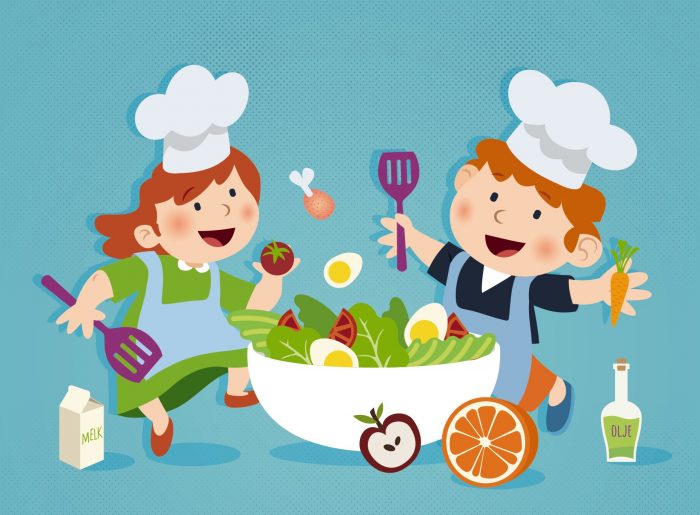 UKE 43MANDAG 19/10		SMØREMÅLTID-BRØDTIRSDAG 20 /10		BLOMKÅLSUPPEONSDAG 21/10		POTETER OG FISKEKAKER MED TILBEHØRTORSDAG 22/10		PITABRØD MED KYLLING OG GRØNNSAKERFREDAG 23/10		TACOFORM MED POTETSTAPPE--------------------------------------------------------------------------------------------UKE 44MANDAG 26/10		SMØREMÅLTID-BRØDTIRSDAG 27/10		GULROTSUPPEONSDAG 28/10		PLUKKFISKTORSDAG 29/10		PASTA OG KJØTTBOLLER MED TILBEHØRFREDAG 30/10	SMØREMÅLTID, ELLER AVDELINGENE LAGER NOE ENKELT SELV.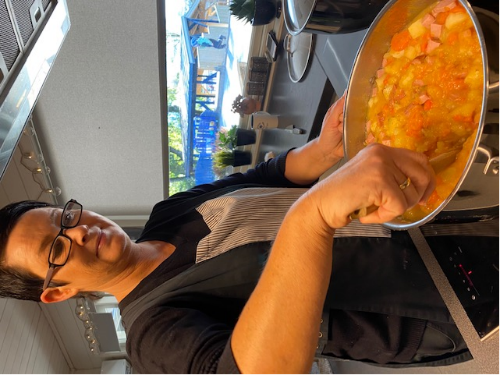 